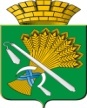 ГЛАВА КАМЫШЛОВСКОГО ГОРОДСКОГО ОКРУГАП О С Т А Н О В Л Е Н И Еот 12.04.2018 года  № 317                                                                           г. КамышловО создании постоянно действующей комиссии по землепользованию и застройке на территории Камышловского городского округаРуководствуясь  частью 6 статьи 31 Градостроительного кодекса Российской Федерации,  в соответствии с Уставом Камышловского городского округа, Правилами землепользования и застройки Камышловского городского округа в новой редакции применительно по всей территории, утвержденными решением Думы Камышловского городского округа от 25 мая 2017 года №116, в целях реализации градостроительной деятельности, устойчивого развития территории Камышловского городского округа, социальной инфраструктуры и обеспечения интересов граждан и их объединений,ПОСТАНОВЛЯЮ:Создать постоянно действующую комиссию по землепользованию и застройке на территории Камышловского городского округа (далее –Комиссия).Утвердить:2.1. Состав Комиссии:Председатель комиссии:- Первый заместитель главы администрации Камышловского городского округа – Бессонов Евгений Александрович.Заместитель председателя Комиссии:- начальник отдела архитектуры и градостроительства администрации Камышловского городского округа – Нифонтова Татьяна Валерьевна;Секретарь комиссии: - главный специалист отдела архитектуры и градостроительства администрации Камышловского городского округа – Ракульцева Юлия Александровна;Члены комиссии: - заместитель главы администрации Камышловского городского округа – Власова Елена Николаевна;- начальник отдела жилищно-коммунального и городского хозяйства администрации Камышловского городского округа – Семенова Лариса Анатольевна;- председатель комитета по управлению имуществом и земельным ресурсам администрации Камышловского городского округа – Михайлова Елена Викторовна;- начальник отдела экономики администрации Камышловского городского округа – Акимова Наталья Витальевна;- начальник юридического отдела администрации Камышловского городского округа – Усова Оксана Андреевна;- председатель Думы Камышловского городского округа – Чикунова Татьяна Анатольевна (по согласованию);- председатель комиссии по городскому хозяйству и муниципальной собственности Думы Камышловского городского округа - Лепихин Владимир Александрович (по согласованию);- представитель отдела надзорной деятельности Камышловского городского округа, Камышловского муниципального района, Пышминского городского округа УНД и ПР ГУ МЧС России по Свердловской области (по согласованию);- уполномоченный представитель Талицкого территориального управления Роспотребнадзора по Свердловской области (по согласованию);- председатель Общественной палаты Камышловского городского округа –Шевелева Татьяна Владимировна (по согласованию);- главный специалист комитета по образованию, культуре, спорту и делам молодежи – Шваб Ирина Артуровна.2.2. Порядок деятельности комиссии по землепользованию и застройке Камышловского городского округа (приложение №1).3. Признать утратившим силу постановление главы Камышловского городского округа от 30.01.2015г. №130 «О создании постоянно действующей комиссии по землепользованию и застройке на территории Камышловского городского округа».4. Контроль за исполнением настоящего постановления оставляю за собой.Глава Камышловского городского округа                                    А.В. Половников